NH Cancer Patient SurveyThe NH Department of Health and Human Services is conducting a survey of patients who are either receiving, or have completed, treatment for cancer or other chronic conditions.Information gathered from this survey will be used by the DHSS to help guide the development of a statewide plan to help address the unmet needs of patients.Many of the questions ask about your experiences as a patient. The survey will take about 10-15 minutes to complete.The link below is site specific for Exeter Hospital. As part of our collaboration with this effort, we will receive a summary of the survey data that was collected from our own Exeter hospital patients. The data will summarize all responses and will not be patient specific.This information will help guide us as we work to improve our own survivorship program and optimize the services we offer to our patients.Thank you in advance for completing this survey. Your participation will provide us with invaluable information that will help guide our patient care.You can access the survey via the link below or scan the QR code:https://unh.az1.qualtrics.com/jfe/form/SV_elMsiVoVNl2OR1z?CC=EHR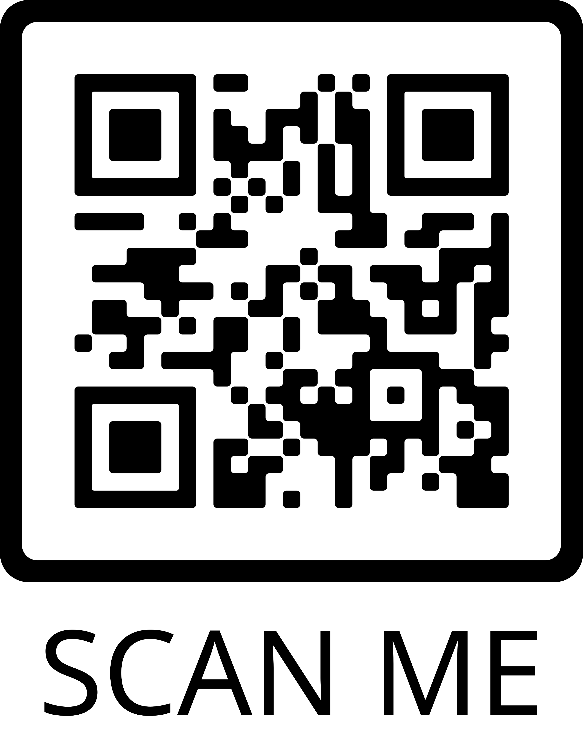 